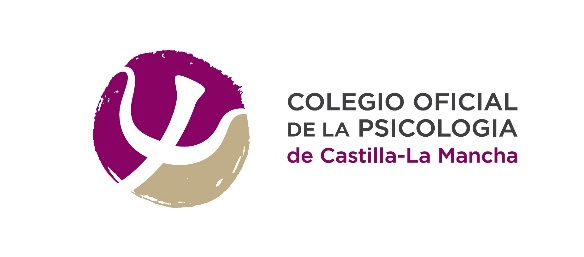 CENSO DE COLEGIADOS CON EJERCICIO FISCAL ANTERIOR A 1999NOMBRE: ___________________________________________________________________APELLIDOS:__________________________________________________________________NÚMERO COLEGIADO/A:___________________________DIRECCIÓN POSTAL:____________________________________________________________________________________________________________________________________________CORREO ELECTRÓNICO:___________________________________________________________SITUACIÓN FISCAL: AÑO DE ALTA FISCAL: ……………………………AÑO DE INCORPORACIÓN AL REGIMEN DE AUTÓNOMOS: ……………………………..ESTADO ACTUAL DE SU SITUACIÓN:AUTÓNOMO DESDE EL AÑO……EXENTO DE AUTÓNOMO POR ALTA FISCAL ANTERIOR A 1999